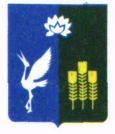 АДМИНИСТРАЦИЯКРАСНОКУТСКОГО СЕЛЬСКОГО ПОСЕЛЕНИЯСПАССКОГО МУНИЦИПАЛЬНОГО РАЙОНАПРИМОРСКОГО КРАЯПОСТАНОВЛЕНИЕ          Руководствуясь пунктом 19 статьи 14 Федерального закона от 06.10.2003 №131-ФЗ «Об общих принципах организации местного самоуправления в Российской Федерации», решением муниципального комитета Краснокутского сельского поселения №16 от 16.05.2022 года «Об утверждении правил благоустройства на территории Краснокутского сельского поселения Спасского муниципального района Приморского края», в целях улучшения благоустройства и санитарного состояния территории Краснокутского сельского поселения, очистки дорог, тротуаров, парков, скверов, придомовых территорий от мусора и предупреждения осложнения эпидемиологической обстановки с наступлением положительных значений температуры окружающего воздуха, администрация Краснокутского сельского поселенияПОСТАНОВЛЯЕТ:Провести на территории Краснокутского сельского поселения в период с 03 апреля по 05 июня 2023 года двухмесячник по благоустройству, санитарной очистке и озеленению территории Краснокутского сельского поселения. Объявить 21 апреля 2023 года днем проведения субботника по благоустройству, санитарной очистке и озеленению территории Краснокутского сельского поселения.Утвердить план мероприятий по проведению двухмесячника по благоустройству населенных пунктов Краснокутского сельского поселения согласно приложению 1. Рекомендовать руководителям организаций всех организационно-правовых форм, собственникам индивидуальной застройки, гаражно-строительных кооперативов, жителям многоквартирных домов принять участие в мероприятиях по благоустройству и санитарной очистке территории Краснокутского сельского поселения:4.1. привести в надлежащие санитарное состояние территории организаций и прилегающие к ним территории (очистить от отходов производства и потребления, сухой травы и листвы, а также сухих деревьев и кустарников);4.2. обеспечить завоз земли, саженцев деревьев и кустарников для озеленения придомовых территорий, устройства газонов, разбивки клумб, посадки цветочной рассады, провести ремонт и покраску малых архитектурных форм на придомовых территориях, установку урн и скамеек у подъездов жилых домов;4.3. своевременно очищать несанкционированные графические изображения, информационные объявления и афиши с фасадов зданий, опор наружного освещения, заборов и других ограждений;4.4. организовать работы по ликвидации несанкционированных свалок бытового мусора;4.5. предприятиям, осуществляющих сбор и вывоз бытовых отходов, организовать ремонт, покраску и маркировку контейнеров для складирования мусора.          5. Специалистам администрации Краснокутского сельского поселения активизировать действия по выявлению нарушений Правил благоустройства и санитарного содержания территории Краснокутского сельского поселения и привлечению нарушителей к административной ответственности.          6. Настоящее постановление вступает в силу со дня опубликования и подлежит размещению на официальном сайте Администрации Краснокутского сельского поселения Спасского муниципального района Приморского края в сети Интернет краснокутское.рф.7. Контроль за исполнением настоящего постановления оставляю за собой.Глава администрацииКраснокутского сельского поселения					            А.Б. Петриченко                                                                                                                                                                                      Приложение 1К Постановлению администрации Краснокутского сельского поселения Спасского муниципального района Приморского краяот 29.03.2023 г. № 10ПЛАНмероприятий по проведению месячника по благоустройству населенных пунктов Краснокутского сельского поселения 29 марта 2023 года          с. Красный Кут                           № 10О проведении двухмесячника и субботника по благоустройству,санитарной очистке и озеленению территории Краснокутского сельского поселения№Наименование мероприятийСрок исполненияИсполнитель1Провести уборку прилегающих территорий предприятий, организацийдо 30.04.2023Работники предприятий, организаций, индивидуальные предприниматели2Провести уборку прилегающих территорий образовательных учрежденийдо 30.04.2023Учащиеся образовательных учреждений3Провести уборку придомовых территорий во всех сельских населенных пунктах поселениявесь периодЧастные домовладельцы4Организовать и провести работу по благоустройству памятников воинской славыдо 29.04.2023Учащиеся образовательных учреждений, жители села5Организовать и провести работу по благоустройству парка в с. Красный Кут, с. Вишневкадо 30.04.2023Работники предприятий, организаций, индивидуальные предприниматели, жители села6Провести работу по выявлению и ликвидации несанкционированных свалок на территории сельских населенных пунктоввесь периодРаботники предприятий, организаций, индивидуальные предприниматели, жители селаОЗЕЛЕНЕНИЕОЗЕЛЕНЕНИЕОЗЕЛЕНЕНИЕОЗЕЛЕНЕНИЕ1Провести формовочную обрезку кустарника на закрепленных территорияхдо 12.05.2023Работники предприятий, организаций, индивидуальные предприниматели2Провести санитарную обрезку сломанных веток деревьев на закрепленных территорияхдо 12.05.2023Работники предприятий, организаций, индивидуальные предприниматели3Подготовить на закрепленных территориях клумбыдо 31.05.2023Работники предприятий, организаций, индивидуальные предприниматели4Высадить цветы на клумбах и цветниках, расположенных на закрепленной территории. Высадить декоративный кустарник, деревьядо 31.05.2023Работники предприятий, организаций, индивидуальные предприниматели